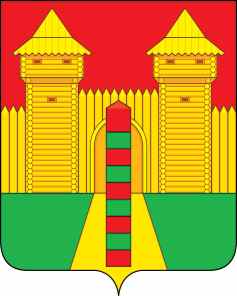 АДМИНИСТРАЦИЯ  МУНИЦИПАЛЬНОГО  ОБРАЗОВАНИЯ «ШУМЯЧСКИЙ   РАЙОН» СМОЛЕНСКОЙ  ОБЛАСТИПОСТАНОВЛЕНИЕот 18.06.2021г.  № 260          п. ШумячиВ соответствии с Земельным кодексом Российской Федерации, областным законом от 28.02.2013г. № 24-з «О порядке определения цены земельных участков, находящихся в государственной собственности Смоленской области, и земельных участков, государственная собственность на которые не разграничена, при заключении договоров купли-продажи таких земельных участков без проведения торгов, а также об установлении цены земельных участков, находящихся в государственной или муниципальной собственности», постановлением Администрации Смоленской области от 08.04.2013г. № 261 «Об установлении процентной ставки кадастровой стоимости земельных участков, находящихся в государственной собственности Смоленской области, и земельных участков, государственная собственность на которые не разграничена, при заключении договоров купли-продажи таких земельных участков без проведения торгов», решением Шумячского районного Совета депутатов от 26.10.2012г. № 84 «Об утверждении Положения о регулировании земельных отношений на территории муниципального образования «Шумячский район» Смоленской области», на  основании заявления  А.Н. Сокола от 11.06.2021 г. б/н.  Администрация муниципального образования «Шумячский район» Смоленской областиП О С Т А Н О В Л Я Е Т:                        	1. Предоставить в собственность за плату Соколу Александру Николаевичу земельный участок из земель населенных пунктов с кадастровым номером 67:24:0190201:256 находящийся по адресу: Российская Федерация, Смоленская область, Шумячский район, Шумячское городское поселение, п. Шумячи, пер. 2-й Заводской, д. 2 (далее – Участок), для  использования в целях –  для индивидуального жилищного строительства, общей площадью 1294 кв.м.             На вышеуказанном Участке расположен жилой дом, принадлежащий на праве  собственности Соколу Александру Николаевичу согласно  выписки из Единого государственного реестра недвижимости об объекте недвижимости от 16.06.2021г.      	2.   Ограничения использования или обременения Участка:            - земельный участок полностью расположен в границах зоны с реестровым номером 67:00-6.77 от 15.03.2019, ограничение использования земельного участка в пределах зоны: Указ Президента Российской Федерации «Об утверждении перечня приграничных территорий, на которых иностранные граждане, лица без гражданства и иностранные юридические лица не могут обладать на праве собственности земельными участками» от 09.01.2011г. № 26.         - Граница зоны с особыми условиями использования территории ВЛ 0,4 кВ Ф-1 от ТП 019 ВЛ-1004 Шумячи. Содержание ограничений режима использования объектов недвижимости в границах зоны с особыми условиями использования территории установлено Постановлением Правительства Российской Федерации от 24.02.2009г. № 160 «О порядке установления охранных зон объектов электросетевого хозяйства и особых условий использования земельных участков, расположенных в границах таких зон».     	 3. Отделу экономики и комплексного развития Администрации муниципального образования «Шумячский район» Смоленской области подготовить проект договора купли - продажи Участка. 4. А.Н. Соколу обеспечить государственную регистрацию права собственности на Участок.  Глава муниципального образования «Шумячский район» Смоленской области                                                  А.Н. ВасильевО предоставлении в собственность     А.Н. Соколу земельного участка, государственная собственность на который не разграничена                                       